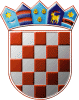 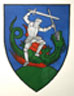         REPUBLIKA HRVATSKA       MEĐIMURSKA ŽUPANIJAOPĆINA SVETI JURAJ NA BREGU                           OPĆINSKO VIJEĆEKLASA:023-06/21-01/03URBROJ:2109/16-03-21-24Pleškovec, 07. rujna 2021.Na temelju članka 25. stavak 2. Zakona o zaštiti potrošača („Narodne novine“, broj 41/14., 110/15. i 14/19.) i članka 28. Statuta Općine Sveti Juraj na Bregu („Službeni glasnik Međimurske županije“, broj 08/21.), Općinsko vijeće Općine Sveti Juraj na Bregu na 02. sjednici održanoj 07. rujna 2021. godine, donijelo jeO D L U K U o izboru predsjednika i članovaSavjeta za zaštitu potrošača javnih uslugaI.Ovom Odlukom osniva se Savjet za zaštitu potrošača javnih usluga iz članka 24. Zakona o zaštiti potrošača kao radno tijelo Općinskog vijeća Općine Sveti Juraj na Bregu.II.U Savjet za zaštitu potrošača javnih usluga iz točke 1. ove Odluke imenuju se:1. Anđela Novak, Lopatinec - predsjednik2. Dražen Drvoderić,bacc.ing.mech., Brezje - član3. Nino Škrobar, Brezje, član - predstavnik udruge za zaštitu potrošača.III.Za svako zasjedanje Savjeta, članovi Savjeta imaju pravo na novčanu naknadu u visini koju primaju radna tijela općine za vrijeme zasjedanja.IV.Stupanjem na snagu ove Odluke prestaje važiti Odluka o izboru predsjednika i članova Savjeta za zaštitu potrošača javnih usluga KLASA:023-06/19-01/05; URBROJ:2109/16-03-19-4 od 18. prosinca 2019. godine.V.Ova Odluka supa na snagu osmog dana od dana objave u „Službenom glasniku Međimurske županije“.                                                                                             PREDSJEDNIK                                                                                             Općinskog vijeća                                                                                             Anđelko Kovačić